4 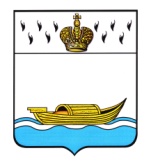 АДМИНИСТРАЦИЯВышневолоцкого городского округаРаспоряжениеот 08.08.2023                                                                                             № 841-рг. Вышний ВолочекО внесении изменений в распоряжениеАдминистрации Вышневолоцкого городского округа от 25.05.2023 № 615-р «О приемке образовательных учреждений  Вышневолоцкого городского округа к началу  2023/2024 учебного года»В соответствии Уставом Вышневолоцкого городского округа Тверской области, с целью подготовки образовательных учреждений Вышневолоцкого городского округа к 2022-2023 учебному году и в связи       с проведением в них капитальных ремонтов:1. Внести в распоряжение Администрации Вышневолоцкого городского округа от 25.05.2022 № 615-р «О приемке образовательных учреждений  Вышневолоцкого городского округа к началу                 2023/2024 учебного года» (далее - распоряжение) следующие изменения:приложение к распоряжению изложить в следующей редакции:«Приложениек распоряжению АдминистрацииВышневолоцкого городского округа от 25.05.2023 г. № 615-рГрафик приемки образовательных учреждений Вышневолоцкого городского округа к началу 2023/2024 учебного года2. Контроль за исполнением настоящего распоряжения оставляю           за собой.3. Настоящее распоряжение вступает в силу со дня его принятия, подлежит размещению на официальном  сайте муниципального образования Вышневолоцкий городской округ Тверской области в информационно-телекоммуникационной сети «Интернет»ГлаваВышневолоцкого городского округа                                                 Н.П. Рощина01.08.2023МБОУ «Гимназия № 2», МБДОУ «Детский сад № 8», МБДОУ «Детский сад № 1», МБДОУ «Детский сад № 6», МБОУ «Зеленогорская СОШ», МБДОУ «Зеленогорский детский сад», МБУ ДО «Зеленогорская ДМШ», МБОУ «Есеновичская СОШ», МБОУ «Есеновичская СОШ» - структурное подразделение «Есеновичский детский сад», МБОУ «Холохоленская СОШ», филиал МБОУ «Холохоленская СОШ» - «Ильинская ООШ», МБОУ «Холохоленская СОШ»- структурное подразделение  «Афимьинский детский сад», МБОУ «СОШ № 3»02.08.2023ГКОУ «Вышневолоцкая школа-интернат № 2», МБОУ «Горняцкая СОШ», МБДОУ «Горняцкий детский сад», МБДОУ «Горняцкий детский сад» - структурное подразделение «Никольский детский сад», МБДОУ «Горняцкий детский сад» - структурное подразделение «Пригородный  детский сад»,  МБОУ «Терелесовская СОШ», МБОУ «Терелесовская СОШ» - структурное подразделение «Терелесовский  детский сад»,МБОУ «Терелесовская СОШ» - структурное подразделение «Трудовой детский сад», МБДОУ «Детский сад № 10», МБОУ «СОШ № 19», МБДОУ «Детский сад № 20»,  филиал МБОУ «Дятловская СОШ»- «Сорокинская НОШ», МБОУ «Дятловская СОШ», МБОУ «Дятловская СОШ»-структурное подразделение «Дятловский детский сад», филиал  МБОУ «Солнечная СОШ» - «Овсищенская ООШ» 03.08.2023МБДОУ «Детский сад № 30», МБДОУ «Детский сад № 5», МБДОУ «Детский сад № 11,  МБОУ «ВСОШ № 1», ЧОУ «Православная средняя общеобразовательная школа преп. Сергея Радонежского», МБДОУ «Детский сад № 19», МБОУ «СОШ № 12», ГКОУ «Вышневолоцкая школа-интернат № 1»,  МБДОУ «Детский сад № 23», МБДОУ «Детский сад  № 31», МБОУ «СШ № 10»04.08.2023МБДОУ «Детский сад № 22», МБДОУ «Детский сад № 9», МБУ ДО СЮН, МБОУ СОШ № 13, МБДОУ «Детский сад № 14», МБОУ «Солнечная СОШ», МБДОУ «Солнечный детский сад»,  МБОУ «Академическая СОШ», МБДОУ «Академический детский сад», филиал МБОУ «Академическая СОШ» - «Бельская НОШ»,  МБДОУ «Академический детский сад»- структурное подразделение «Бельский детский сад»07.08.2023ПОУ «Вышневолоцкий УСЦ ДОСААФ России», МБОУ «СОШ № 5», МБДОУ «Детский сад № 24», МБОУ «СОШ № 6», МБДОУ «Детский сад № 7», МБОУ «Школа № 4», МБУ ДО «ДДТ»,  МОБУ «Лицей № 15», МБУ ДО «ДШИ», МБДОУ «Детский сад № 2», МБОУ «СОШ № 7», МБДОУ «Детский сад № 27» , МБДОУ «Детский сад № 3», МБДОУ «Детский сад № 4»,   МБУ ДО «ДШИ им. С.А.Кусевицкого»    08.08.2023МБОУ «Красномайская СОШ имени С.Ф. Ушакова», МБДОУ «Красномайский детский сад», МБУ ДО «Красномайская ДМШ», филиал МБОУ «Академическая СОШ»- «Лужниковская ООШ»14.08.2023МБДОУ «Детский сад № 29», МБОУ «Борисовская СОШ», МБОУ «Борисовская СОШ»- структурное подразделение «Борисовский детский сад»